.Begin dance on lyrics 16 beats in. 2 x easy tags.[1-8] WALK, WALK, LOCK SHUFFLE FWD, ¼ PADDLE, CROSS SHUFFLE 3.00[9-16] SIDE, BEHIND, SIDE, CROSS, SIDE, ROCK, CROSS SHUFFLE, STEP 3.00[17-24] SAILOR STEP, ¼ COASTER STEP, ¼ PADDLE, CROSS SHUFFLE 9.00[25-32] SIDE, ROCK, BEHIND, SIDE, CROSS, SIDE, ROCK, TOG, SIDE, ROCK TOG 9.00[32] Beats - Repeat dance in new directionTag at the end of wall 2 facing 6.00 add the following 8 beats, and restart dance;[1-8] WALK, WALK, MAMBO STEP, BACK, BACK, COASTER STEP 6.00Walk fwd R,L, step R fwd, rock weight back onto L (&), step R backWalk back L,R, step L back, step R tog (&), step L fwdTag at the end of wall 6 facing 6.00 add the following 2 beats and restart dance;EnjoyLast Update - 8 April 2020 - R2Born to Shine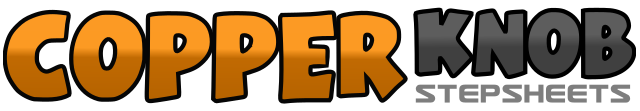 .......Count:32Wall:4Level:Easy Intermediate.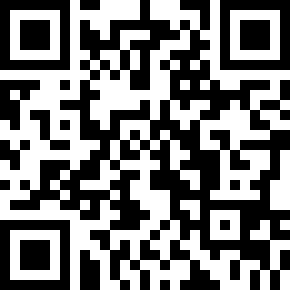 Choreographer:Tim Gauci (AUS) - April 2020Tim Gauci (AUS) - April 2020Tim Gauci (AUS) - April 2020Tim Gauci (AUS) - April 2020Tim Gauci (AUS) - April 2020.Music:Be a Light (feat. Reba McEntire, Hillary Scott, Chris Tomlin & Keith Urban) - Thomas Rhett : (Single - iTunes)Be a Light (feat. Reba McEntire, Hillary Scott, Chris Tomlin & Keith Urban) - Thomas Rhett : (Single - iTunes)Be a Light (feat. Reba McEntire, Hillary Scott, Chris Tomlin & Keith Urban) - Thomas Rhett : (Single - iTunes)Be a Light (feat. Reba McEntire, Hillary Scott, Chris Tomlin & Keith Urban) - Thomas Rhett : (Single - iTunes)Be a Light (feat. Reba McEntire, Hillary Scott, Chris Tomlin & Keith Urban) - Thomas Rhett : (Single - iTunes)........123&4Step fwd R,L, step R fwd, lock L behind R (&), step R fwd567&8Step L fwd, paddle ¼ turn R, cross shuffle L over R (LRL)12&34Step R to R, step L behind R, step R to R (&), cross L over R, step R to R56&78Rock weight onto L, cross shuffle R over L (RLR), step L to L1&23&4Step R behind L, step L slightly to L (&), step R slightly to R, making ¼ turn to L step L back, step R tog (&), step L fwd567&8Step R fwd, paddle turn ¼ L, cross shuffle R over L123&4Step L to L, rock weight onto R, step L behind R, step R to R (&), cross L over R56&78&Step R to R, rock weight onto L, step R tog (&), step L to L, rock weight onto R, step L tog (&)1-2Step fwd R, pivot ½ turn L to face 12.00 12.00